t •SMLOUVA 9/798/19 o pronájmu školní tělocvičnyse zázemím uzavřená podle zákona č. 89/2012 Sb. , podle§ 2201 a následujícíchA1.3/A IOZákladní škola, Praha 9 - Horní Počernice, Stoliňská 823se sídlem: Stoliňská 823, 19300 Praha 9 IČ:63830809zastoupená ředitelem PhDr. Martinem Březinou (dále jen „pronajímatel")aDům dětí a mládeže hl. města Prahyse sídlem: Karlínské nám. 7, 186 00 Praha 8IČ: 00064289zastoupený Mgr. Liborem Bezděkem (dále jen „nájemce")(pronajímatel a nájemce společně též jako „smluvní strany--)I.Úvodní ustanoveníSmluvní strany se dohodly na uzavření této smlouvy o nájmu vnitřních prostor školy a venkovního sportovního areálu, a to za podmínek upravených touto smlouvou.II.Předmět smlouvyPronajímatel prohlašuje, že má svěřenou do správy budovu školy č.p. 2440, ulice Stoliňská, Praha 9 - Horní Počernice, a to včetně vnitřního vybavení a zařízení budovy školy. Pronájem prostor školy je v souladu se Zřizovací listinou školy.Předmětem této smlouvy je pronájem tělocvičny a souvisejících prostor, zejmé na šaten, sociálního zařízení a chodeb, nacházejících se v budově č.p. 2440 za účelem odkládání oblečení, obuvi a možnosti použití sprchy a toalety.III.Výše nájmu a zpúsob jeho úhradyVýše nájmu činí 300,-Kč za l hodinu v souladu s přílohou č. 1, která je nedílnou součástí této smlouvy. V ceně pronájmu jsou zahrnuty náklady na vytápění, el. energii, vodu úklid vč. spotřebovaného materiálu, příspěvek na event. opravy škod způsobených nájemci, ve výši Kč 255,--.Nájemce se zavazuje nájem v celkové výši Kč 29 700,-- (dvacetdevěttisícsedmset) za rok 2019 (období 09-12/19), tj. 99 hod. x 300,--Kč uhradit do 31.l0.2019 na účet pronajímatele, a to na základě faktury vystavené pronajímatelem, nebo v hotovosti u hospodářky školy.Nájem	za	rok	2020	(období (padesátjedentisícčtyřistapadesát),O1-06/20)	v celkové	vys1 tj. 171,5 hod. x 300,--KčKč	51 450,-­uhradit   na účet..pronajímatele na základě jím vystavené faktury do 31.1.2020, nebo v hotovo sti u hospodářky školy.IV.Doba platnosti smlouvyTato smlouva se uzavírá na dobu určitou od 16.9 .20 19 do 11.6.2020, přičemž nájemce bere na vědomí a souhlasí , že v době školních prázdnin je předmět nájmu uzavřen, tj. v době školních prázdnin jej není možné užívat.Smlouvu lze ukončit dohodou smluvních stran, nebo výpovědí kteroukoliv ze smluvních stran, a to i bez uvedení důvodů. Výpovědní lhůta činí jeden měsíc a počíná běžet dnem následujícím po dni doručení výpovědi druhé smluvní straně. Pokud nájemce způsobí úmyslně na předmětu nájmu škodu a tuto na vlastní náklady ihned neodstraní, může být smlouva ukončena s okamžitou platností.v.Práva a povinnosti smluvních stranNájemce se zavazuje během užívání předmětu nájmu dle této smlouvy dodržovat vnitřní předpisy  pronajímatele. Podpisem  této  smlouvy nájemce  potvrzuje,  že  byl s vnitřními předpisy pronajímatele seznámen a bude je respektovat.Nájemce je povinen neprodleně odstranit či uhradit škody v prostorách školy způsobené v souvislosti s užíváním předmětu nájmu. Škoda bude vždy vymáhána po nájemci.Nájemce  plně   odpovídá   za   veškeré   škody   na   věcech   i   zdraví  oso b,  které   se  v prostorách  školy  dle  této  smlouvy  budou   nacházet  a   které  vznikly  v souvislo sti s užíváním předmětu nájmu.Nájemce  se  zavazuje   užívat  prostory   dle   této  smlouvy,  jen  a  výhradně  v souladu s ujednáními uvedenými v této smlouvě, a za účelem uvedeným  v odstavci druhém čl.  II.Nájemce se zavazuje, že do budovy školy bude  vstupovat a  budovu školy opouštět  v časy uvedené v příloze č. 1 této smlouvy. Pozdější opuštění prostor bude účtová no odděleně.Nájemce se zavaz uje zamykat vchod do budovy školy, a to jak při každém začátku užívání předmětu nájmu, tak i po jeho skončení.Nájemce se zavazuje, že ve vnitřních prostorách školy nebude uskladňovat kola, koloběžky, motorky a nebude do prostor budovy školy vjíždět na kolečkových bruslích.Nájemce se zavazuje, že do prostor tělocvičny nebude vnášet jídlo a nápoje, že je nebude odkládat na parapety v chodbě budovy školy, ale pouze v prostorách šaten.Nájemce se zavazuje, že v prostorách šaten a na chodbách u tělocvičny, nebude provozovat žádné sportovní aktivity, jako např. házet s míčem, kopat do něj, hrát hokejkami s míčkem apod.Nájemce vyjadřuje svůj souhlas s tím, že podmínkou nájmu je zákaz postoupení tohoto nájmu třetí osobě.Pokud nebude dodržen term ín spla tno sti úhrady pronájmu je nájemce povinen zaplatit smluvní pokutu ve výši  0,05%  dlužné  částky  za  každý den  prodlení.  Pokud nedojde  k úhradě i přes opakované upozornění, bude nájem ukončen s okamžitou platností.Nájemce je povinen vždy před opuštěním předmětu nájmu uvést tyto prostory do původního stavu Uedná se zejména o úklid nářadí tělocvičny apod.)m) Nájemce se zavazuje dodržovat provozní řád tělocvičny školy.VI.Ostatní ujednáníSmluvní strany určují za své odpovědné zástupce pro potřeby této smlouvy:za pronajímatele:Ing. Dita Kolářová- 281 921 127 , 281 921 148za nájemce: PaedDr. Václav Skočdopole - 602 463 980 Stibor	602 932 713VII.Závěrečná ustanoveníTato smlouva se vyhotovuje ve 2 originálech, z nichž každá smluvní strana obdrží po jednom vyhotovení.Tato smlouva nabývá platnosti a účinnosti dnem podpisu této smlouvy oběma smluvními stranami.Součástí této smlouvy je: 1) příloha č.1-rozvrh tělocvičny, 2) příloha č.2- provozní řád tělocvičny.Případné spory z této smlouvy pokud nebudou vyřešeny smírnou cestou, budou řešeny spornou cestou podle obecně platných právních norem.Smluvní strany prohlašují, že si tuto smlouvu přečetly, jejímu textu rozumí a že odpovídá jejich svobodné a pravé vůli.VIII.Upozornění:Tělocvična a školní budova je uzavřena ve dnech:/viz příloha/V Praze dne	3.10.2019	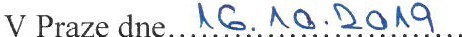                                PronajímatelZÁKLADNÍ ŠKOLNájemceDů  dětí a mládeže   ldvnihv .néts aPr a hP RA H A _9	Horní Počernice Stoliňská  823	G)Stoliňská 823, 193_00 Prah a9 Te l.: 281 921 127 , IC: 63830809aK rl1nské náměstí 7, 186 00 Praha8 .Kar l iIČO· 00064289, DIČ: CZ000642S  geditelstvi (l)I tPříloha č. 1ke smlouvě o pronájmu tělovýchovného zařízení a nebytových prostorProstor: Školní tělocvična, školní budova - Stoliňská 2440...... ......... .. .... ... .......... .Umístění: Stoliňská 2440, Praha 9, Horní Počernice, 193 00Rok 2019Tělocvična je uzavřena: 28. - 31.10., 23 - 3 1.12.2019Rok 2020Tě loc vična je uzavřena: 1. - 2. 1., 24. - 27.2., 9. a 13.4 .2020Od-doÚčel užívaníPo15.30 - 16.30aikido děti16.9.19 - 8.6.2020Út14.00 - 15.30míčové hry17.9 .19 - 9 .6.2020Stř12.00 - 14.00floorball děti18.9.19 - 10.6.202018 .00 - 19.30šerm2.10.19 - 3.6.202019.30 - 20.30volejbal st. žáci2.10.19- 3.6.2020Čt15.30-16.30floorball děti19.9.19 - 11.6.2020